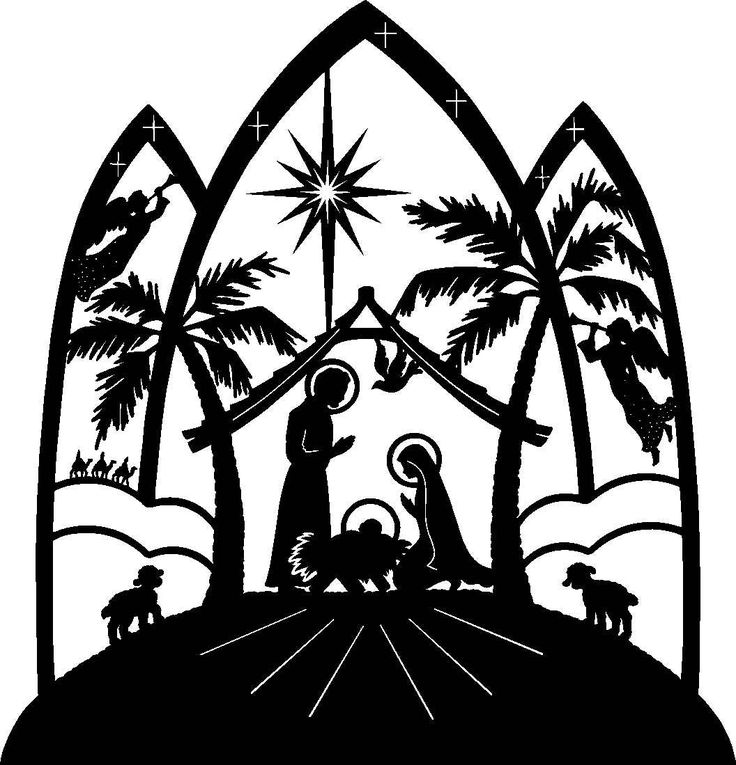 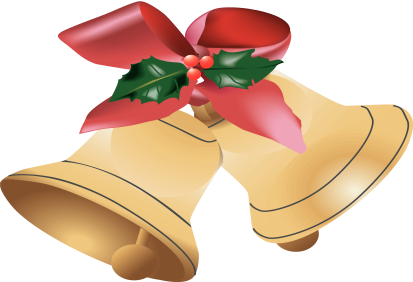 Dates for your Diary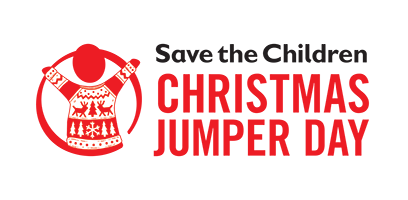 Friday 14th December – Staff and pupils are encouraged to wear their special Christmas jumpers and help raise funds for Save the Children.  We ask for a minimum donation of £1.00 paid at the school gate in the morning.EMS SOUTHWARK FOOD BANKAs we are coming up to Christmas, we need more than usual, to give and to think of others who are less fortunate. As a school, we will now be donating to Pecan Southwark Food Bank. They organise food parcels for homeless people as well as emergency packages for local families living in poverty.*We are asking for dry food, tins and toiletries*Our drop off date will Thursday 13th of December and special certificates will be given to children who make outstanding contributions!Last day of term Friday 21st December 2018 School closes at 1.15pmIf your child is in A.M. Nursery, normal practice will continue and you will collect your child at 11.30AM.There will be NO P.M. Nursery. If your child attends full time Nursery they will be collected at 1.00 P.M.KS1 children (Reception, Year 1, Year 2 and Year 6) will be collected at 1.00 P.M.   KS2 children (Years 3-5) will be collected at 1.15 P.M.Pupils return to school 7th January 201830th November ScroogicalWest End in schools Pupils Christmas Pantomime 9.00am start for pupils Christmas Class PerformancesChristmas Class PerformancesChristmas Class PerformancesReception and Nursery PMMonday 10th December2.15pmReception and Nursery AMTuesday 11th December 9.15amClasses 3M, 4J, 5T and 6MTuesday 11th December2.00pmClasses 3C, 4G, 5E and 6TWednesday 12th December2.00pmYear 1 performanceThursday 13th December9.15amYear 2 performanceThursday 13th  December2.15pmChristmas Carol ConcertWednesday 19th December3.00pmWhole School massFriday 21st December9.30amChristmas Dinner for the childrenTuesday 18th December Pupils make Christmas hats and thank you cards to present to the Dinner staff.Own Clothes Day - £1.00 per pupil 